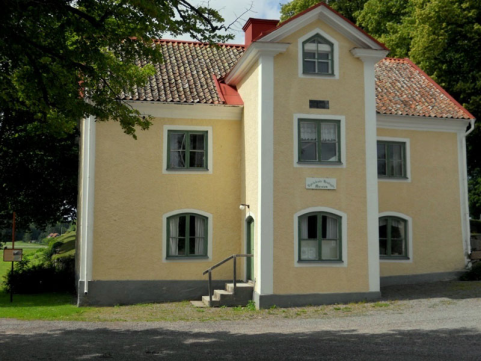 VÄLKOMMEN TILL BJÖRKEKINDS HEMBYGDSFÖRENINGBjörkekinds hembygdsförening bildades 1946. Ursprunget kommer från Björkekinds härad som omfattade Tåby, Kuddby, Å, Östra Ny och Rönö socken. I dag är föreningen verksam i västra delen av Vikbolandet. 
Vi disponerar ett hembygdsmuseum vid Kuddby kyrka som är öppet i samband med evenemang.  Önskar man göra ett besök vid annan tid, ta kontakt med våra museivärdar. Vi disponerar även en hembygdstuga vid Kapperstad brink, som våra medlemmar kan använda, ta kontakt med styrelsen för mer information. 
Några av våra återkommande aktiviteter har varit Midsommarfirande, Östgötadagarna, Luciafirande och Julgransplundring. Fler aktiviteter finns i årets program och på vår hemsida.
För att bli medlem betalar du in medlemsavgiften som för närvarande är 50 kr per person (barn under 15 år gratis) till PG 2 69 33-2, ange namn på de som medlemsavgiften avser, adress och gärna e-postadress vid betalningen. Hälsningar styrelsengenom Eva Wessén (kassör)073-804 11 99Program för Björkekinds HBF 2019Datum	Tid	Aktivitet21/3	19:00	Årsmöte i Björksätter8/4	19.00	Årsmöte Arkiv- & historieföreningen på museet i Kuddby 23/4	18.00     	Arbetsdag vid Å kyrkoruin7/5	18.00	Arbetsdag vid Kapperstadstugan 11/5	08.00	Gökotta vid Beatelund, arrangör Tåby HBF 6/6	18.00 	Nationaldagsfirande i Tåby kyrka	20/6	18.00	Klär vi midsommarstången och andra förberedelser Björksätter21/6	15.00	Midsommarfirande vid Björksätter24/6	18.00	Städning efter midsommarfirandet29/6	17.00	Kyrkogårdsvandring Ö Ny kyrka, samarbete Ö Vikbolandets förs.30/6	14.00	Gudstjänst vid Å kyrkoruin14/7	14.00	Gudstjänst vid Kapperstadstugan10/8	16.00	Grillfest vid Kapperstadstugan7-8/9	10.00-17.00	Öppet hus i museet i samband med Östgötadagarna10/10	19.00	Kväll i oktober Tingsborg Ö Ny1/11	10.00-18.00	Öppet hus på museet i samband med gravsmyckningsdagen8/12	XX.XX	Lucia, barngruppernas avslutning12/1-2020	14.00	Julgransplundring i BjörksätterReservation för eventuella ändringar i programmetOvanstående och tillkommande arrangemang kommer att annonseras i dagstidningarna under rubriken ”föreningar”, se även föreningens hemsida www.bjorkekind.se och på Facebook.Resa under planering